PROGRAM  REGIONALNY  -  GŁOGÓW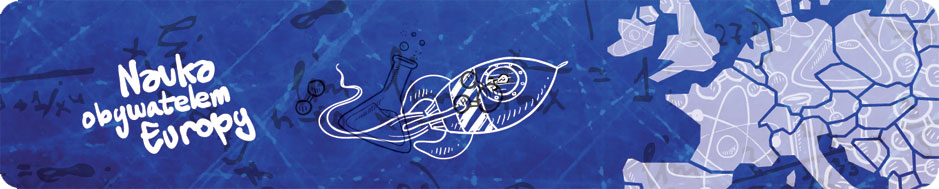 XVI DFN Nauka Obywatelem Europy3 - 4 PAŹDZIERNIKA 2013 r.3  PAŹDZIERNIKA 2013PAŃSTWOWA WYŻSZA SZKOŁA ZAWODOWA 76 8320432I  LICEUM OGÓLNOKSZTAŁCĄCE 76 8342138II  LICEUM  OGÓLNOKSZTAŁCĄCE 76 7286530ZESPÓŁ  SZKÓŁ  im. Jana Wyżykowskiego 76 8332048ZESPÓŁ  SZKÓŁ  Z  ODZIAŁAMI    INTEGRACYJNYMI   76 8339634 ZESPÓŁ  SZKÓŁ  ZAWODOWYCH 76 8341853 ZESPÓŁ  SZKÓŁ  EKONOMICZNYCH 76 8332402GIMNAZJUM NR 2   76 8347121GIMNAZJUM  NR 3    76 7265616GIMNAZJUM NR 4    76 8356921GIMNAZJUM NR 5   76 7265626 SZKOŁA PODSTAWOWA NR 14  76 8347295BIBLIOTEKA PEDAGOGICZNA 76 7272598MUZEUM  ARCHEOLOGICZNO-HISTORYCZNE 76 83410814 PAŹDZIERNIKA 2013 r.PAŃSTWOWA WYŻSZA SZKOŁA ZAWODOWA 76 8320432I  LICEUM OGÓLNOKSZTAŁCĄCE  76 8342138II  LICEUM OGÓLNOKSZTAŁCĄCE 76 7286530ZESPÓŁ  SZKÓŁ Z ODDZIAŁAMI INTEGRACYJNYMI   76 8339634ZESPÓŁ SZKÓŁ SAMOCHODOWYCH I BUDOWLANYCH   76 7277121SZKOŁA PODSTAWOWA NR 14    76 8347295SZKOŁA PODSTAWOWA I GIMNAZJUM ASLAN  GŁOGOWSKI UNIWERSYTET TRZECIEGO WIEKU MUZEUM  ARCHEOLOGICZNO-HISTORYCZNE 76 8341081 muzeum@muzeum.glogow.plGIMNAZJUM NR 2   76 8347121  GIMNAZJUM NR 5   76 7265625NIEBIESKI – SESJE WYJAZDOWECZERWONY – WYKŁAD INAUGURACYJNYLP    NAZWA IMPREZY PROWADZĄCYGODZINA - FORMA1Jak kryzysy finansowe wpływają na nasze życiedr Izabella Cech10.00 – 11.30 wykład2Kolorowy świat chemiimgr Maria Urbanowicz10.00 – 12.00 laboratorium3Bajka terapeutycznamgr Alicja Ostrowska10.00 – 12.00 warsztaty4.O co chodzi w konflikcie na Bliskim Wschodzie ?dr Ewa Czaińska11.00 – 12.00 wykładLP    NAZWA IMPREZY PROWADZĄCYGODZINA – FORMA1Jan Czochralski: powrót zapomnianegodr Paweł Tomaszewski 10.00 – 11.30 wykład2Radiologiczny monitoring środowiskadr  inż. Katarzyna Sobianowska11.00 – 12.30 wykład3.Niezwykły świat chemiidr inż. Agnieszka Świst11.30 – 13.00 wykładLP    NAZWA IMPREZY PROWADZĄCYGODZINA – FORMA1Tajemnice laboratoriów medycyny sadowejdr Grażyna Dmochowska11.15 – 12.00 wykład2Na scenie zbrodnidr Beata Bartnik11.15 – 12.00 wykładLP    NAZWA IMPREZY PROWADZĄCYGODZINA – FORMA1Polowanie na tatusiadr Grażyna Dmochowska10.00 – 10.45 wykład 2.Na scenie zbrodnidr Beata Bartnik10.00 – 10.45 wykład LP    NAZWA IMPREZY PROWADZĄCYGODZINA – FORMA1Turystyczne rozdroża – świat człowieka, świat kulturymgr Agnieszka Łachowska10.00 – 11.30 warsztaty2.On i ona, czyli o sygnalizacji atrakcyjności fizycznej w świecie człowiekadr Marta Sochocka11.00 – 12.00 wykładLP    NAZWA IMPREZY PROWADZĄCYGODZINA – FORMA1Nanotechnologia – chwilowa moda czy naukowa rewolucjadr Piotr Psuja10.00 – 11.00 wykładLP    NAZWA IMPREZY PROWADZĄCYGODZINA – FORMA1Język współczesnych przekładów Bibliidr Izabela Rutkowska12.00 – 13.00 wykład 2Dialog w nauczaniu Jana Pawła IIdr hab. Katarzyna Parzych-Blakiewicz11.00 – 12.00 wykład3Zdrowe i niezdrowe – chemiczny paradoksdr inż. Agnieszka Świst9.30 – 11.00 wykład4Wiem co jem czyli zdrowie w dobrej ceniedr Marta Sochocka12.30 – 13.30 wykładLP    NAZWA IMPREZY PROWADZĄCYGODZINA – FORMA1Z igłą w matematyceTeresa WalczakJustyna Kołodziej Drzazgawarsztaty2Zdjęcie w kadrze filmowymAleksandra Koziołwarsztaty3Zagrożenia globalneAlicja AnastaziukwarsztatyLP    NAZWA IMPREZY PROWADZĄCYGODZINA – FORMA1Interpretacja mapy synoptycznejmgr Joanna Śnitawykład, warsztaty2Gwiazdy olimpijskiemgr Patrycja Karnickagra3Zostań mistrzem sudokumgr Alina Kieruńczyk, mgr Ewa Orzęckamgr Anna Dziadkowiec9.00 – 14.00 konkurs4All inclusive Choroby zakaźne w czasie egzotycznych podróży.dr Katarzyna Zwolińska9.30 – 10.30 wykładLP    NAZWA IMPREZY PROWADZĄCYGODZINA – FORMA1Piękno zastygłe w przestrzeni. Słów kilka o niezwykłych budowlacmgr Sławomir Olejnik9.00 – 12.00 wykład2Pierwsza pomoc przedmedycznamgr Agnieszka Łuczyk9.00 – 12.00 pokaz3Eksperymenty są super! Sekrety fizykimgr Albin Piątas9.00 – 12.00 pokaz, konkurs, laboratorium4Kolorowa chemiamgr Anna Matkowska9.00 – 12.00 pokaz5.Mikrowładcy świata – o zarazach, które zdziesiątkowały ludzkośćdr Marta Sochocka9.45 – 10.30 wykładLP    NAZWA IMPREZY PROWADZĄCYGODZINA - FORMA1Chemiczne sztuczki magicznemgr Łukasz Spornymgr Piotr Wróblewski9.00 – 10.30 pokaz, WYKŁAD INAUGURACYJNY2Chemiczne sztuczki magicznemgr Łukasz Sporny, mgr Piotr Wróblewski11.00 – 12.30 pokaz (powtórka)3Wróg mojego wroga, czyli wirusy w służbie człowiekadr Katarzyna Zwolińska11.00 – 12.00 wykładLP    NAZWA IMPREZY PROWADZĄCYGODZINA - FORMA1Chemiczne rewolucjedr inż. Katarzyna Sobianowska10.00 – 11.00 wykładLP    NAZWA IMPREZY PROWADZĄCYGODZINA - FORMA1Historia Głogowa w kontekście europejskimAntoni Bok11.00 – 12.00 wykładLP    NAZWA IMPREZY PROWADZĄCYGODZINA - FORMA1Historia pisma, czyli jak człowiek nauczył się pisaćmgr Romualda Pilitsidis11.30 – 12.30 wykład2Zapomniane ludy Europy i ich dziedzictwomgr Anna Wawryszewicz10.15 – 11.15 wykład3Sławni głogowianiemgr Agnieszka Filipczak9.00 – 11.00 wykład4150. rocznica Powstania Styczniowegomgr Karol Seidel9.00 – 16.00 wystawa5Obrona Głogowa w 1109 r.mgr Renata Matysiak9.00 – 16.00 wystawa6Jak to z garnkiem było?mgr Aleksander Dobrowolski9.00 – 16.00 wystawa7Lać brąz czy kuć żelazo?mgr Wacław Pogorzelski9.00 – 16.00 wystawa8Jaką tajemnicę skrywają zabytki? Zabytki archeologiczne w pracowni konserwatorskiejmgr Agnieszka Grabiwoda, mgr Jolanta Słońska9.00 – 10.45; 10.15 – 11.00; 11.30 – 12.15; 12.45 – 13.30; 14.00 – 14.45 Warsztaty9Zapomniana sztuka kaligrafiimgr Romualda Pilitsidis9.00 – 10.00; 11.00 – 12.00; 13.00 – 14.00 warsztatyLP    NAZWA IMPREZY PROWADZĄCYGODZINA – FORMA1Nauka tańców integracyjnychmgr Aleksandra Matusiak1100-1200- Warsztat1200-1300- Warsztat2Warsztaty z muzykoterapiimgr Aleksandra Matusiak900-1000- Warsztat1000-1100- Warsztat3Kreacja wizualna w arteterapiiprof. Eugeniusz Józefowski10.00 – 11.30 wykład4.Szczęśliwe zrządzenie losumgr inż. Paulina Wołowiec11.30 – 12.30 wykładLP    NAZWA IMPREZY PROWADZĄCYGODZINA – FORMA1Konkurs immunologiczny dla licealistów: Z immunologią na Tydr Agnieszka Krawczenko9.00 KonkursLP    NAZWA IMPREZY PROWADZĄCYGODZINA – FORMA1Mądre i odważne, a niedoceniane, czyli słów kilka o kobietach w nauce i nie tylkomgr inż. Małgorzata Labuda11.30 – 12.30 wykładLP    NAZWA IMPREZY PROWADZĄCYGODZINA – FORMA1Public relations w praktyceUrszula Majdańska-WachowiczAneta Radziejewska-Baciawykład, warsztaty, dyskusja, gra2Haft matematycznymgr Elżbieta Konopska10.00 – 11.30 warsztaty3Współczesne fryzjerstwo a subkultury młodzieżoweAgnieszka Dul Mariola Nawoj10.00 – 11.00 pokaz4.Elementarz języka migowegomgr Joanna Szałapska-Jaskułamgr Magdalena Kaliszak9.00 – 11.30 warsztatyLP    NAZWA IMPREZY PROWADZĄCYGODZINA - FORMA1Zabójcy XXI wieku – samochody i wypadki komunikacyjne w medycynie sądowejlek. Jędrzej Siuta10.00 – 11.00 wykładLP    NAZWA IMPREZY PROWADZĄCYGODZINA - FORMA1Co by pszczoła powiedziała, gdyby mówić mogłamgr inż. Łukasz Tuhy11.30 – 12.30 wykładLP    NAZWA IMPREZY PROWADZĄCYGODZINA - FORMA1Podglądając naturę – czyli o wynalazkach inspirowanych światem przyrodymgr inż. Mateusz Samoraj11.30 – 12.30 wykład2W krainie AslanaPaulina Rybczyk9.00 – 11.00 happeningLP    NAZWA IMPREZY PROWADZĄCYGODZINA - FORMA1Dwugłos o GMOprof. T. Dobosz11.15 – 12.15 wykładLP    NAZWA IMPREZY PROWADZĄCYGODZINA – FORMA1150. rocznica Powstania Styczniowegomgr Karol Seidel9.00 – 16.00 wystawa2Obrona Głogowa w 1109 r.mgr Renata Matysiak9.00 – 16.00 wystawa3Jak to z garnkiem było?mgr Aleksander Dobrowolski9.00 – 16.00 wystawa4Lać brąz czy kuć żelazo?mgr Wacław Pogorzelski9.00 – 16.00 wystawa5Jaką tajemnicę skrywają zabytki? Zabytki archeologiczne w pracowni konserwatorskiejmgr Agnieszka Grabiwoda, mgr Jolanta Słońska9.00 – 10.45;10.15 – 11.00; 11.30 – 12.15; 12.45 – 13.30; 14.00 – 14.45 Warsztaty6Zapomniana sztuka kaligrafiimgr Romualda Pilitsidis9.00 – 10.00; 11.00 – 12.00; 13.00 – 14.00 warsztaty7Archeologia bez granicmgr Magdalena Świderska11.30 – 12.30 wykład8Polsko – czeskie stereotypy narodowemgr Katarzyna Reszka10.15 – 11.15 wykład9Koniec średniowiecza, czyli rzecz o początku renesansumgr Waldemar Hass9.00 – 10.00 wykładLP    NAZWA IMPREZY PROWADZĄCYGODZINA – FORMA1Polacy i Żydzi – razem, ale osobnoMałgorzata Jankowska, Tamara ChojnackaUrszula Hordyk Iwona GrzegorzakWarsztaty, spektakl, dyskusja2Polish your English!/Polnischdeine Deutsche!  - jak przyjemnie I skutecznie uczyć się języków obcychAnna Kopij Alicja Skoczylaswarsztaty3Na szlaku wiedzyAleksandra KoziołwarsztatyLP    NAZWA IMPREZY PROWADZĄCYGODZINA - FORMA1Piraci z Karaibów czyli obywatel bez paszportumgr Małgorzata Zarubajkomgr Iwona RogowskaWykład, wystawa, pokaz2Kolorowe tradycje państw europejskichmgr Małgorzta KałamajkaWykład, wystawa, pokaz, warsztaty3Gry komputerowemgr Anna LeonardczykWykład, pokaz, gra, wystawa4Nauka a sportmgr Sławomir Piechmgr Damian NaskrętWykład, pokaz